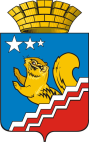 Свердловская областьГЛАВА ВОЛЧАНСКОГО ГОРОДСКОГО ОКРУГАпостановление02.11.2018     год	      	                              		                                         №   506г. ВолчанскОб утверждении Плана проведения экспертизы нормативных правовых актов на 2019 год  Во исполнение Закона Свердловской области от 14 июля 2014 года № 74-ОЗ «Об оценке регулирующего воздействия проектов нормативных правовых актов Свердловской области и проектов муниципальных нормативных правовых актов и экспертизе нормативных правовых актов Свердловской области и муниципальных нормативных правовых актов», в соответствии с постановлением главы Волчанского городского округа от 25.06.2018 года        № 286 «О проведении оценки регулирующего воздействия проектов нормативных правовых актов Волчанского городского округа и экспертизы нормативных правовых актов Волчанского городского округа», в целях проведения экспертизы нормативных правовых актов Волчанского городского округа,ПОСТАНОВЛЯЮ:Утвердить План проведения экспертизы нормативных правовых актов на 2019 год (прилагается).Настоящее постановление разместить на официальном сайте Волчанского городского округа в сети Интернет http://volchansk-adm.ru/.Контроль за исполнением настоящего постановления возложить на начальника экономического отдела администрации Волчанского городского округа Феттер Е.В.Глава городского округа							   А.В. ВервейнУТВЕРЖДЕНпостановлением главыВолчанского городского округаот  02.11.2018   года № 506ПЛАН ПРОВЕДЕНИЯ ЭКСПЕРТИЗЫ НОРМАТИВНЫХ ПРАВОВЫХ АКТОВ НА 2019 ГОДПостановление главы Волчанского городского округа от 11.04.2016 года № 236 «Об утверждении административного регламента «Предоставление однократно бесплатно в собственность земельных участков из состава земель, государственная собственность на которые не разграничена и земельных участков, находящихся в муниципальной собственности для индивидуального жилищного строительства» на территории Волчанского городского округа»Постановление главы Волчанского городского округа от 11.04.2016 года № 236 «Об утверждении административного регламента «Предоставление однократно бесплатно в собственность земельных участков из состава земель, государственная собственность на которые не разграничена и земельных участков, находящихся в муниципальной собственности для индивидуального жилищного строительства» на территории Волчанского городского округа»Инициатор предложенияКомитет по управлению имуществом Волчанского городского округаОснование включения нормативного правового акта в планНормативный правовой акт затрагивает вопросы осуществления предпринимательской и инвестиционной деятельности и не прошел оценку регулирующего воздействия на стадии разработки проекта актаРазработчик нормативного правового актаКомитет по управлению имуществом Волчанского городского округаПланируемый срок проведения экспертизы нормативного правового акта14.01.2019 – 15.03.2019Срок проведения публичных консультаций по нормативному правовому актуФевраль 2019 годаПостановление главы Волчанского городского округа от 07.06.2016 года № 372 «Об утверждении административного регламента предоставления муниципальной услуги «Предоставление информации о культурно-досуговых услугах» в Волчанском городском округе в новой редакции»Постановление главы Волчанского городского округа от 07.06.2016 года № 372 «Об утверждении административного регламента предоставления муниципальной услуги «Предоставление информации о культурно-досуговых услугах» в Волчанском городском округе в новой редакции»Инициатор предложенияМуниципальное автономное учреждение культуры «Культурно-досуговый центр»Основание включения нормативного правового акта в планНормативный правовой акт затрагивает вопросы осуществления предпринимательской деятельности и не прошел оценку регулирующего воздействия на стадии разработки проекта актаРазработчик нормативного правового актаМуниципальное автономное учреждение культуры «Культурно-досуговый центр»Планируемый срок проведения экспертизы нормативного правового акта08.04.2019 – 10.06.2019Срок проведения публичных консультаций по нормативному правовому актуМай 2019 годаПостановление главы Волчанского городского округа от 07.06.2016 года № 375 «Об утверждении административного регламента предоставления муниципальной услуги «Предоставление информации о проведении ярмарок, выставок народного творчества, ремесел» на территории Волчанского городского округа в новой редакции»Постановление главы Волчанского городского округа от 07.06.2016 года № 375 «Об утверждении административного регламента предоставления муниципальной услуги «Предоставление информации о проведении ярмарок, выставок народного творчества, ремесел» на территории Волчанского городского округа в новой редакции»Инициатор предложенияМуниципальное автономное учреждение культуры «Культурно-досуговый центр»Основание включения нормативного правового акта в планНормативный правовой акт затрагивает вопросы осуществления предпринимательской и инвестиционной деятельности и не прошел оценку регулирующего воздействия на стадии разработки проекта актаРазработчик нормативного правового актаМуниципальное автономное учреждение культуры «Культурно-досуговый центр»Планируемый срок проведения экспертизы нормативного правового акта15.07.2019 – 09.09.2019Срок проведения публичных консультаций по нормативному правовому актуАвгуст 2019 годаПостановление главы Волчанского городского округа от 07.06.2016 года № 374 «Об утверждении административного регламента предоставления муниципальной услуги «Запись на обзорные, тематические, интерактивные экскурсии» в Волчанском городском округе в новой редакции»Постановление главы Волчанского городского округа от 07.06.2016 года № 374 «Об утверждении административного регламента предоставления муниципальной услуги «Запись на обзорные, тематические, интерактивные экскурсии» в Волчанском городском округе в новой редакции»Инициатор предложенияМуниципальное автономное учреждение культуры «Культурно-досуговый центр»Основание включения нормативного правового акта в планНормативный правовой акт затрагивает вопросы осуществления предпринимательской и не прошел оценку регулирующего воздействия на стадии разработки проекта актаРазработчик нормативного правового актаМуниципальное автономное учреждение культуры «Культурно-досуговый центр»Планируемый срок проведения экспертизы нормативного правового акта16.09.2019 – 18.11.2019Срок проведения публичных консультаций по нормативному правовому актуОктябрь 2019 года